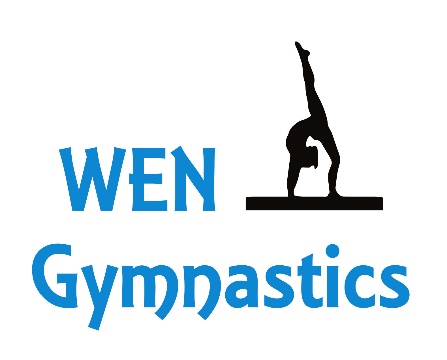 538 S. 5th Ave Oakdale, Ca 95361209-847-6186OWNER/ HEAD COACH: Wendy WylieTwo Summer Gymnastics Camps!!Check one or Both:_______ June 22nd – 26th 2020 9am - 12pm_______July 20th – 24th 2020 9am – 12pm$150/Child/Camp payable by check to Wendy Wylie, cash, card, Venmo or ZelleAges 5-18 yrs. old - levels are beginning, intermediate and advancedRegistration DUE on or before the first day of camp.  ALL member & Non-members will be required to have a waiver and release of liability on file.Includes: 5 days of gymnastics – Vault, Bars, Beam & FloorStretching, Tumbling, Conditioning, learned routine, snack break & FREE give awayCheck one:		_______ Member                       _______ Non-MemberParticipant Name:____________________________________________________________________Gender:  M      F        Birthdate: _______________________Age: ______________Grade: ___________School:_____________________________________________________________________________Adress:_____________________________________________________________________________City:___________________________________State:______________________Zip:_______________Medical Conditions:________________________________________________________________________________________________________________________________________________________Parent/Gaurdian:______________________________________________________________________Phone:____________________________Email:______________________________________________